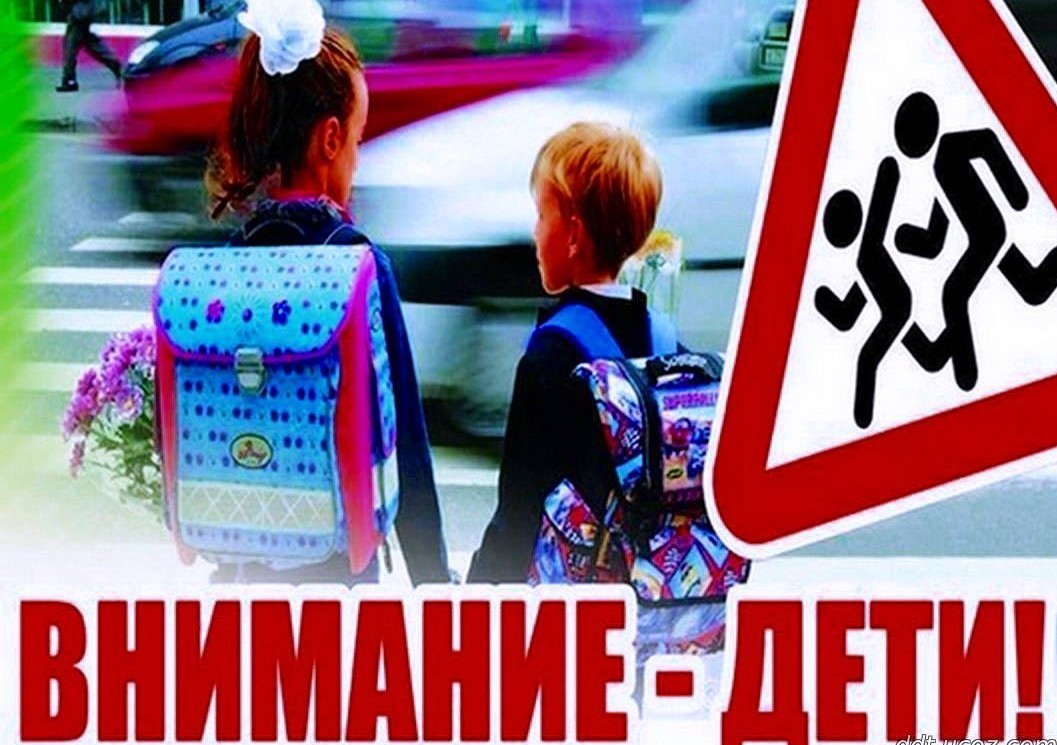 Широкомасштабная акция «Внимание, дети!» проводится с 18 августа по 10 сентября 2023 года.    В  целях профилактики детского дорожно-транспортного травматизма и повышения качества обучения несовершеннолетних навыкам безопасного поведения на дорогах в МБОУ ВСОШ №2 проходит акция в рамках, которой запланированы:Проведение занятий-инструктажей по безопасности дорожного движения в осенний период в каждом классе в срок до 10 сентября 2023г. Обязательные темы: «Световозвращающие элементы», «Несовершеннолетний водитель», «Велосипедист», Безопасный маршрут «Дом-Школа-Дом».В период со 2 по 10 сентября 2023г.  «Неделя дорожной безопасности», в рамках которой запланированы:- родительские собрания по вопросам профилактики детского дорожно-транспортного травматизма;- тематические классные часы, лекции и беседы с учащимися;- проведение практических занятий с учащимися; - акции с участием отрядов ЮИД (темы: «Письмо водителю», «Засветись в темноте», «Дисциплинированный пешеход», «Безопасный пассажир», «СИМ»);- викторины и обучающие занятия по БДД.